ИНФОРМАЦИОННАЯ ЗАПИСКА  Лицензионный участок                                                                                                  недр на россыпное золото ПодгольдёнокЛицензия ХАБ 005772 БП выдана ООО " ПОЛИМЕТАЛЛ ", площадь 43.99 км2, местоположение - Вяземский муниципальный район Хабаровского края, основное полезное ископаемое на участке – золото россыпное Общие сведенияЛицензионный участок недр на россыпное золото Подгольдёнок находится в Вяземском муниципальном районе Хабаровского края в 80 км к юго-востоку от Хабаровска в центральной части листа государственной карты масштаба 1:200 000 - L-53-IV (рис. 1). В контур участка входит территория, охватывающая бассейн ручья Подгольдёнок, правого притока р. Подхорёнок, населённые пункты отсутствуют. Ближайший посёлок Капитоновка находится в 15 км к западу от участка. Участок пересекает автомобильная дорога круглогодичного пользования, которая ведёт к железнодорожной и автомобильной магистралям Хабаровск - Владивосток. Расстояние до райцентра, посёлка городского типа Вяземский, составляет по прямой 40 км. (рис. 2 и 3). Площадь лицензионного участка 43.99 км2.   Координаты угловых точек участка недр ПодгольдёнокРайон проведения проектных работ характеризуется среднегорным рельефом с абсолютными отметками вершин 500-622 м, относительные превышения водоразделов над днищами долин 200–300 м. Водоразделы неширокие, крутизна склонов до 20°. Долины водотоков в верхней и средней части обычно имеют крутые склоны и V-образный или трапециевидный поперечный профиль с продольным уклоном до 0,05. В нижнем течении склоны долин более пологие, корытообразной формы, нередко с асимметричными бортами. Ширина днища долин достигает 500 м, в нижней части распространены надпойменные террасы 2–4 м и 6-8 м уровня, постепенно переходящие в увалы. Речная сеть территории относительно широко разветвлена и входит в систему р. Подхорёнок. Впадающие в неё ручьи и реки обычно имеют протяжённость 5–30 км. Режим ручьев на большем протяжении горный, в нижнем течении ширина русел достигает 10 м, глубина до 1 м. Скорость течения от 1,5 до 3 м/сек и зависит от количества выпадающих осадков. Основное питание мелких водотоков происходит за счёт таяния снега и летних атмосферных осадков, в засушливые периоды ручьи быстро мелеют. Как правило, долины заболочены и труднопроходимы.Климат района типично муссонный с тёплым дождливым летом и суровой малоснежной зимой. Температурный максимум июля +30° С, температурный минимум января -35° С. Среднегодовая температура +0,7° С, среднегодовое количество осадков 600-800 мм. Глубина сезонного промерзания грунтов до 1,5 м, мощность снежного покрова обычно составляет 0,6–0,8 м.Растительность в районе богата и разнообразна. Здесь происходит смешение представителей Манчжурской, Восточно-Сибирской и Охотско-Камчатской флористических провинций. Размещение ее подчинено, главным образом, вертикальной зональности. В поймах рек произрастает чозения, тополь, ольха, ильм, черемуха, ясень, бархат амурский, клен, различные хвойные деревья с густым и разнообразным подлеском. На заболоченных участках, покрытых мхами, произрастает лиственница.  В местах лесозаготовок широко распространены актинидия, лимонник, дикий виноград, создающие трудно преодолимые участки. Животный мир разнообразен, но беден из-за интенсивного воздействия человека на природу (охота, пожары, лесозаготовки и прочая деятельность). Значительно снизились популяции уссурийского тигра, гималайского и бурого медведя, енотовидной собаки, изюбря, кабарги, кабана, соболя, колонка, барсука. Грызуны представлены мышами, бурундуками, зайцами и белками. Среди пернатых распространены: совы, рябчики, голуби, поползни, вороны, утки и др. Встречаются змеи и ящерицы. Много кровососущих насекомых, а также иксодовых клещей – переносчиков энцефалита. Из редких и охраняемых видов животных в пределах участка работ и прилегающих территориях встречаются тигры и бобры.Население района занято, на обслуживании железной дороги, рыболовстве, заготовках и переработке леса, в сферах образования, коммунальных услуг, предпринимательства.Транспортная система хорошо развита, что обусловлено действующей автомобильной магистралью, соединившей г.г. Хабаровск и Владивосток, железной дорогой и недостроенной автомобильной трассой Хабаровск- Находка. Введённый в настоящее время в эксплуатацию интервал дороги имеет твёрдое покрытие. От этой автотрассы в различных направлениях и на различные расстояния проложены лесовозные дороги с мягким покрытием. Через южную часть лицензионной площади проходит действующая грунтовая дорога между федеральными трассами Хабаровск-Находка и Хабаровск-Владивосток.Для работ необходимо использовать автотранспорт повышенной проходимости и вездеход. Использование вертолёта в качестве транспорта для доставки персонала невозможно, ввиду отсутствия естественных вертолетных площадок.  Площадь лицензионного участка не входит в состав особо охраняемых природных территорий (ООПТ). ИзученностьНачало геологическому изучению бассейна р. Подхорёнок положили отдельные рекогносцировочные маршруты, пройденные И.Г. Козловым в 1935 г. Среднемасштабное картирование района с последующей подготовкой к изданию геологической карты начато в 1959 году А.А. Козловым (лист L-53-IV). Работы сопровождались значительным объемом буровых, горных, геофизических работ. В результате работ были разработаны схемы расчленения стратифицируемых, интрузивных и вулканогенных образований. В 10 км на запад от площади проектных работ проводилась геологическая съёмка масштаба 1:50 000, А.Ф. Атрашенко (1991 г.) внес существенные коррективы в представления о геологическом строении района. Им была создана принципиально новая схема стратиграфии района; выявлены перспективные проявления золота, олова, вольфрама; шлиховые ореолы золота, шеелита, касситерита; рекомендованы перспективные площади для проведения дальнейших работ. Подхоренковской партией в 1961 г. в 5 км юго-западнее лицензионной площади на ручьях верховьев реки Подхоренок были проведены поисковые работы на россыпное золото, включающие шлиховое опробование аллювия, бурение поисковых скважин комплектом «Эмпайр» (Кохановский, 1962).В процессе шлихового опробования отобрано 43 пробы, из них присутствие золота установлено в 5 пробах от знаков до 9 знаков.Бурением поисковых скважин выявлена золотоносная россыпь р. Правый Подхоренок и две россыпи руч. Ворошиловский.Геофизическая изученность. В 1967 гг. на листе L-53-IV выполнена аэрогаммамагнитная съёмка масштаба 1:50000 (Головко, 1967ф). В 1978-82 гг. на листе L-53-IV выполнена АГСМ-съёмка масштаба 1:50000 (Захаров, 1982ф). Геохимическая изученность. В 1959-62 гг. при геологосъёмочных работах масштаба 1:200000 проводились донное и шлиховое опробованием водотоков с шагом 2000 м (Козлов, 1959ф).Эколого-геологическая обстановка на площади лицензии ХАБ 03543 БП специально не изучалась, но она представляется удовлетворительной, т.к. отсутствуют объекты загрязнения.Поиски россыпей.Изучение россыпной золотоносности на объекте Подгольдёнок ранее не проводилось. В границах участка недр по состоянию на 25.07.2022 запасы и ресурсы полезных ископаемых отсутствуют. Основные перспективы лицензионной площади связаны с россыпным золотом. Геологическое строение и полезные ископаемыеЛицензируемый участок находится в Приуссурийской подзоне Западно- Сихотэ-Алинской СФЗ Сихотэ-Алинской складчатой системы. Площадь участка сложена алевролитами, песчаниками и глинистыми сланцами. В долинах водотоков наблюдаются аллювиальные галечники, пески, суглинки и супеси.В минерагеническом отношении участок Подгольдёнок находится в Нижнебикинском рудно-россыпном районе, Подхоренковском рудно-россыпном узле, Сихотэ-Алинской минерагенической провинции (Роганов, 2006).  Площадь узла охватывает бассейн верхнего и среднего течения реки Подхоренок. В контуре участка месторождения и проявления полезных ископаемых не обнаружены, что, возможно, связано с его очень слабой изученностью. Лишь в одной из проб, отобранных при шлиховом опробовании аллювиальных отложений, в среднем течении р. Подгольдёнок обнаружены знаки золота (Козлов, 1964). В верховьях руч. Подгольденок выявлен литохимический ореол рассеяния с содержанием свинца в донных осадках 0,01%. Прогнозные ресурсы полезных ископаемых по участку не подсчитывались.Ниже приведена характеристика некоторых наиболее близких к лицензионному участку золотых россыпей и россыпепроявлений Подхоренковского рудно-россыпного узла.Подхоренковский рудно-россыпной узелПодхоренковский рудно-россыпной узел расположен в южной части Вяземского района. При проведении работ на россыпное золото в бассейнах ручьев Левый и Правый Подхоренок выявлено 7 россыпепроявлений золота, Указанные ниже параметры россыпепроявлений взяты из Отчета по госконтракту № 2-2013 «Геолого-экономическая переоценка минерально-сырьевой базы россыпного золота нераспределенного фонда недр Хабаровского края» (Осипова, 2015 г.). Россыпепроявление Левый Подхоренок находится в 15 северо-западнее лицензионной площади в долине руч. Левый Подхоренок. Выявлено в 1961 году бурением станком Эмпайр линии скважин (БЛ-VI-61) диаметром 98 мм, глубиной 4.5-8.5 м с расстоянием между скважинами 20-40 м (Кохановский, 1962 г.), доизучалось в 1978 году линией скважин (БЛ-225-78) диаметром 98 мм, глубиной 5.0-7.8 м с расстоянием между скважинами 10-20 м, пройденной станком УБР-1 (Чирков, 1981 г.) и в 1994 году 2-мя линиями скважин (БЛ-220-94, БЛ-250-94) диаметром 325 мм, глубиной 5.2-7.2 м с расстоянием между скважинами 20-40 м, пройденных станком УБСР-25М (Терещенко, 1994 г.). В целом россыпепроявление изучено по сети 100-4500х10-40 м 4-мя линиями скважин диаметром 98 мм и 325 мм, глубиной 4.5-8.5 м, с расстоянием между скважинами 10-40 м.Длина россыпепроявления – 7500 м, ширина – 30 м, мощность массы – 4.8 м, мощность песков – 0.8 м, среднее содержание золота на массу – 71 мг/м (максимальное 84 мг/м3), на пласт – 411 мг/м3 (максимальное 629 мг/м3). Максимальные содержания золота в пробах 925-3782 мг/м3 по линиям скважин БЛ-225-78, БЛ-250-94 (Осипова, 2015 г.).Россыпепроявление Леденева расположено в 12 северо-западнее лицензионной площади в приустьевой части руч. Леденева, правого притока руч. Левый Подхоренок. Выявлено и изучено в 1961 году линией скважин (БЛ-12-61) диаметром 98 мм, глубиной 5.4-8.2 м с расстоянием между скважинами 40 м (Кохановский, 1962 г.).Состоит из 2-х струй длиной 1.0 км, шириной – 80 м, мощностью массы – 4.8-6.4 м, мощностью песков – 0.8-1.0 м, средним содержанием золота на массу – 67-68 мг/м3, на пласт – 399-433 мг/м3. Максимальные содержания в пробах по скважинам 545-652 мг/м3 (Осипова, 2015 г.).Россыпепроявление Правый Подхоренок находится в 10 северо-западнее лицензионной площади в долине руч. Правый Подхоренок. Выявлено и изучено в 1961 году 2-мя линиями скважин (БЛ-VIII-61, БЛ-Х-61) диаметром 98 мм, глубиной 3.5-6.5 м пройденных станком Эмпайр с расстоянием между линиями 4.5 км, между скважинами 20-40 м (Кохановский, 1962 г.).Длина россыпепроявления – 5500 м, ширина – 50 м, мощность массы – 3.8 м, мощность песков – 1.3 м, среднее содержание золота на массу – 95 мг/м3 (максимальное 136 мг/м3), на пласт – 276 мг/м3 (максимальное 412 мг/м3). Максимальные содержания в пробах по скважинам 288-716 мг/м3 (Осипова, 2015 г.).Россыпепроявление Ворошиловский находится в 13 северо-западнее лицензионной площади в долинах нижних течений одноименных ручьев. Выявлены и изучены в 1961 году линией скважин (БЛ-VII-61) диаметром 98 мм, глубиной 4.0-6.0 м, пройденной с расстоянием между скважинами 20 м (Кохановский, 1962 г.).Россыпепроявление Левый Ворошиловский состоит из 2-х частей – долинной и террасовой. Длина россыпепроявлений – 1000 м, ширина – 20-120 м, мощность массы – 3.0-3.9 м, мощность песков – 0.5-1.0 м, среднее содержание золота на массу – 72-126 мг/м3 (максимальное 181 мг/м3), на пласт – 400-485 мг/м3 (максимальное 608 мг/м3). Максимальные содержания в пробах по скважинам 428-961 мг/м3 (Осипова, 2015 г.).В результате проведенных работ в 2020 году россыпепроявление Правый Ворошиловский переведено в разряд россыпных месторождений, защищены запасы и в 2021 году оформлена лицензию на отработку россыпи.По данным предшествующих работ на россыпепроявлениях намечаются по две струи шириной 80-120 м, мощностью пласта 0.5-1.5 м. с максимальными содержаниями золота в пробах до 925-3782 мг/м3 (линии БЛ-225-78, БЛ-250-94 г.).          При средней ширине россыпей 100 м, мощности пласта 1.0 м и среднем содержании золота 600 мг/м3 ожидаемые запасы россыпного золота по россыпям составят:          – россыпь руч. Левый Подхоренок – 7500 м х 100 м х 1.0 м х 600 мг/м3 = 450 кг;          – россыпь руч. Леденева – 1000 м х 2 х 100 м х 1.0 м х 600 мг/м3 = 120 кг;          – россыпь руч. Правый Подхоренок – 5500 м х 100 м х 1.0м х 600 мг/м3 = 330 кг.          Ресурсы категории Р1 на площади россыпепроявлений Левый Подхоренок и Правый Подхоренок составляют: 714 кг + 442 кг = 1156 кг. По состоянию на 01.01.2019 год в пределах Подхоренковского рудно-россыпного узла оценены ресурсы россыпного золота категории Р1-1156 кг. Р2-2260 кг.  Отчета по госконтракту № 2-2013 «Геолого-экономическая переоценка минерально-сырьевой базы россыпного золота нераспределенного фонда недр Хабаровского края» (Осипова, 2015 г.).Обоснование проведения работЛицензия на участок недр Подгольдёнок получена для проведения геологоразведочных работ с целью поисков и оценки на лицензионной площади месторождений россыпного золота. Основные перспективы лицензионного участка связаны с россыпным золотом.На возможность выявления месторождений россыпного золота на лицензионном участке указывают прямые и косвенные поисковые признаки. Прямым поисковым признаком являются близко расположенные в сходных геолого-морфологических условиях россыпь золота ручья Правый Ворошиловский, а также множество мелких россыпепроявлений (рис. 5).Косвенным признаком является приуроченность этих и возможно выявленных впоследствии россыпей к единому Подхоренковскому рудно-россыпному узлу, схожесть геологического строения лицензионной площади с геологическим строением площади соседних месторождений россыпного золота (рис. 6). Площадь этих месторождений и площадь лицензионного участка сложена дислоцированными нижнемеловыми терригенными отложения, прорванными редкими дайками диорит-порфиритов. Ожидаемые результаты работВ результате проведения поисковых и оценочных работ на россыпное золото на лицензионном участке недр Подгольдёнок ожидается выявление 2-х целиковых россыпей по ручьям Подгольдёнок и Дементьевский.Предполагаемые параметры россыпи по руч. Подгольдёнок: длина - до 7000 м, ширина - 65-140 м, средняя мощность торфов - 1.5-4.5 м, песков - 1.0-1.4 м, среднее содержание золота в песках - 608 мг/м3. Ожидаемые запасы золота по россыпи руч. Подгольдёнок по категории С2 и С1 составят 457 кг, в т. ч. по категории С1 – 65 кг (табл. 1).Таблица 1Расчет ожидаемых запасов россыпного золота руч. ПодгольдёнокПредполагаемые параметры россыпи по руч. Дементьевский: длина - до 5000 м, ширина - 65-140 м, средняя мощность торфов - 1.5-4.5 м, песков - 1.0-1.4 м, среднее содержание золота в песках - 608 мг/м3. Ожидаемые запасы золота по россыпи руч. Дементьевский по категории С2 и С1 составят 327 кг, в т. ч. по категории С1 – 65,5 кг (табл. 2).Таблица 2Расчет ожидаемых запасов россыпного золота руч. ДементьевскийВсего по лицензии ХАБ 005772 БП на участок недр «Подгольдёнок» ожидается выявление золотых россыпей с общими запасами 784 кг.Ожидаемые результаты работ приведены с учетом недостаточной степени изученности лицензионной площади в предшествующие годы, результатов работ предшественников, аналогии с известными месторождениями. Обзор работ предшественников1. Атрашенко А. Ф. Отчет Матайской партии по подготовительным работам к проведению групповой геологической съёмки м-ба 1:50000 и общих поисков в бассейне р. Матай в 1989-1990 гг. Хабаровск, 1991. Ф. Н. 21600.2. Козлов А.А. Геологическая карта СССР масштаба 1:200000. Лист L-53- IV. Ф. Н. 14831.3. Кохановский М.Ф. и Максутов Ш.С. Отчет о результатах поисково-разведочных работ на россыпное и рудное золото в бассейнах рек Подхоренка, Дурмина (Подхоренковская партия 1961 г.).  г. Хабаровск, 1962 г. Ф. Н. 240794.4. Роганов Г.В. Карта минерагенического районирования Хабаровского края и ЕАО. 2006 г. Ф. н. 25713.5. ПОПОВА Т. П. и др. * Геолого-экономическая переоценка минерально-сырьевой базы россыпного золота нераспределённого фонда недр Хабаровского края. 680000, г. Хабаровск, 2019.  (Росгеолфонд, ТФГИ по Дальневосточному федеральному округу,) * Хабаровский край. ТФГИ. инв. № 52879.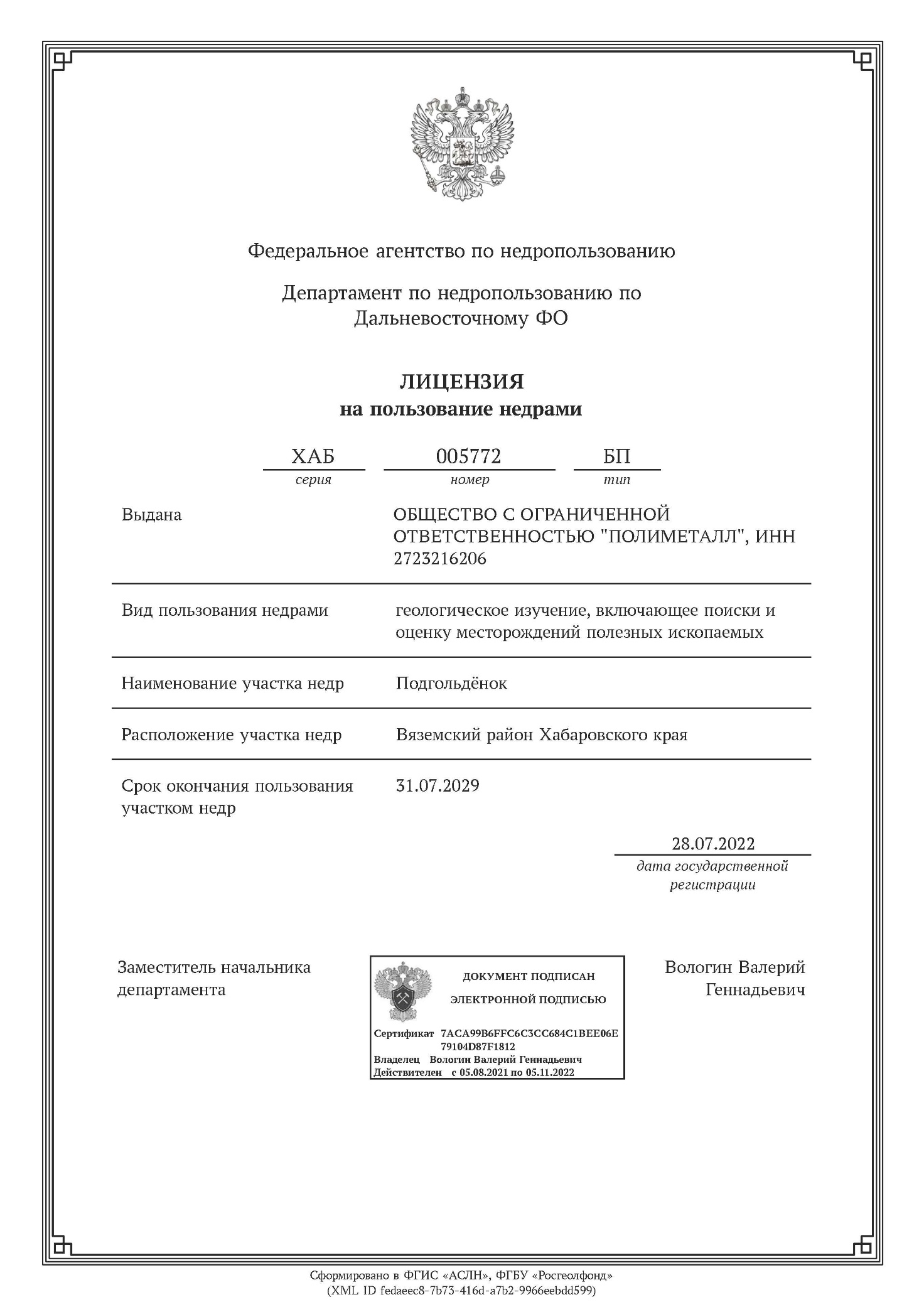 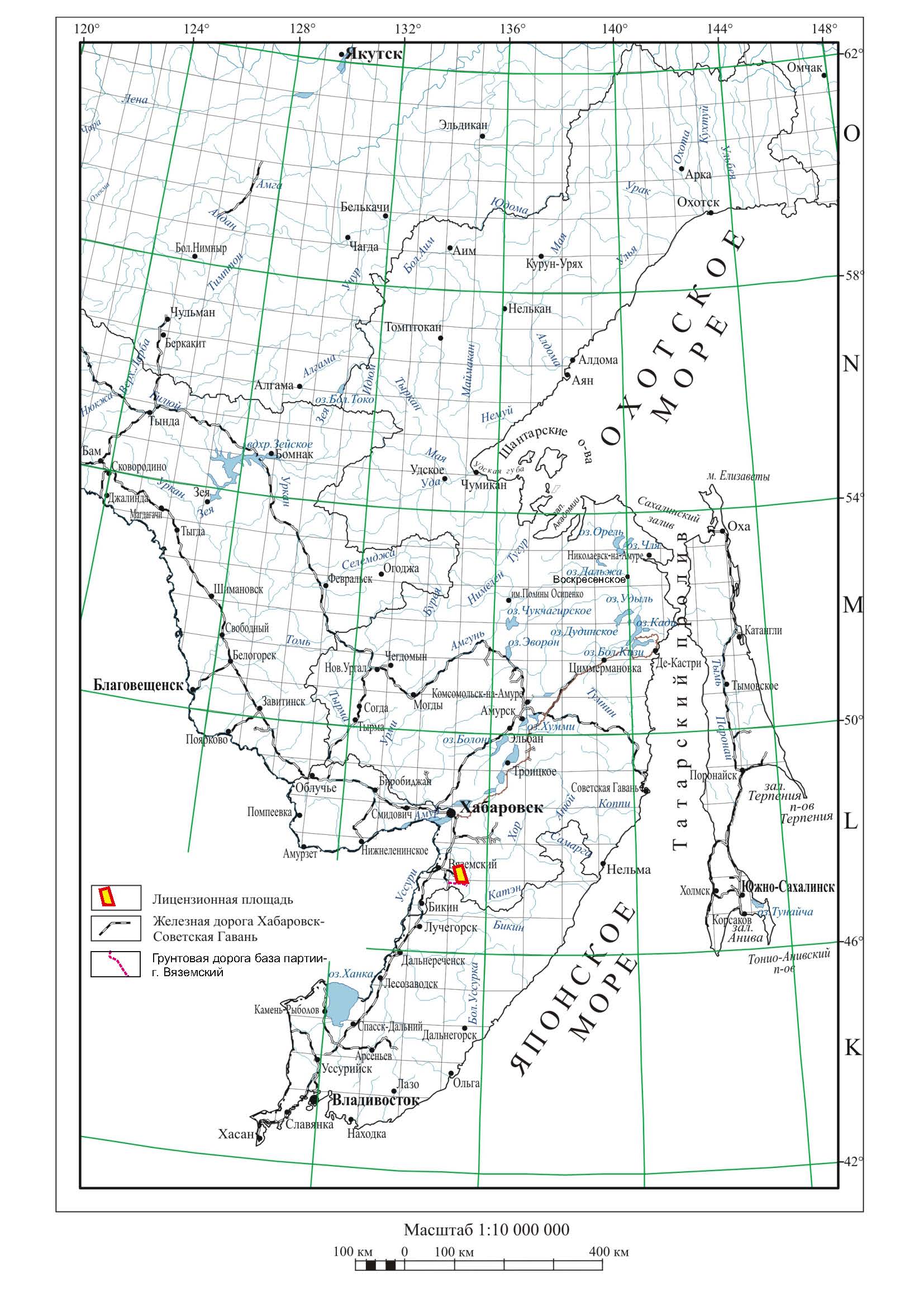 Рис. 1. Обзорная карта района работ, масштаб 1:10 000 000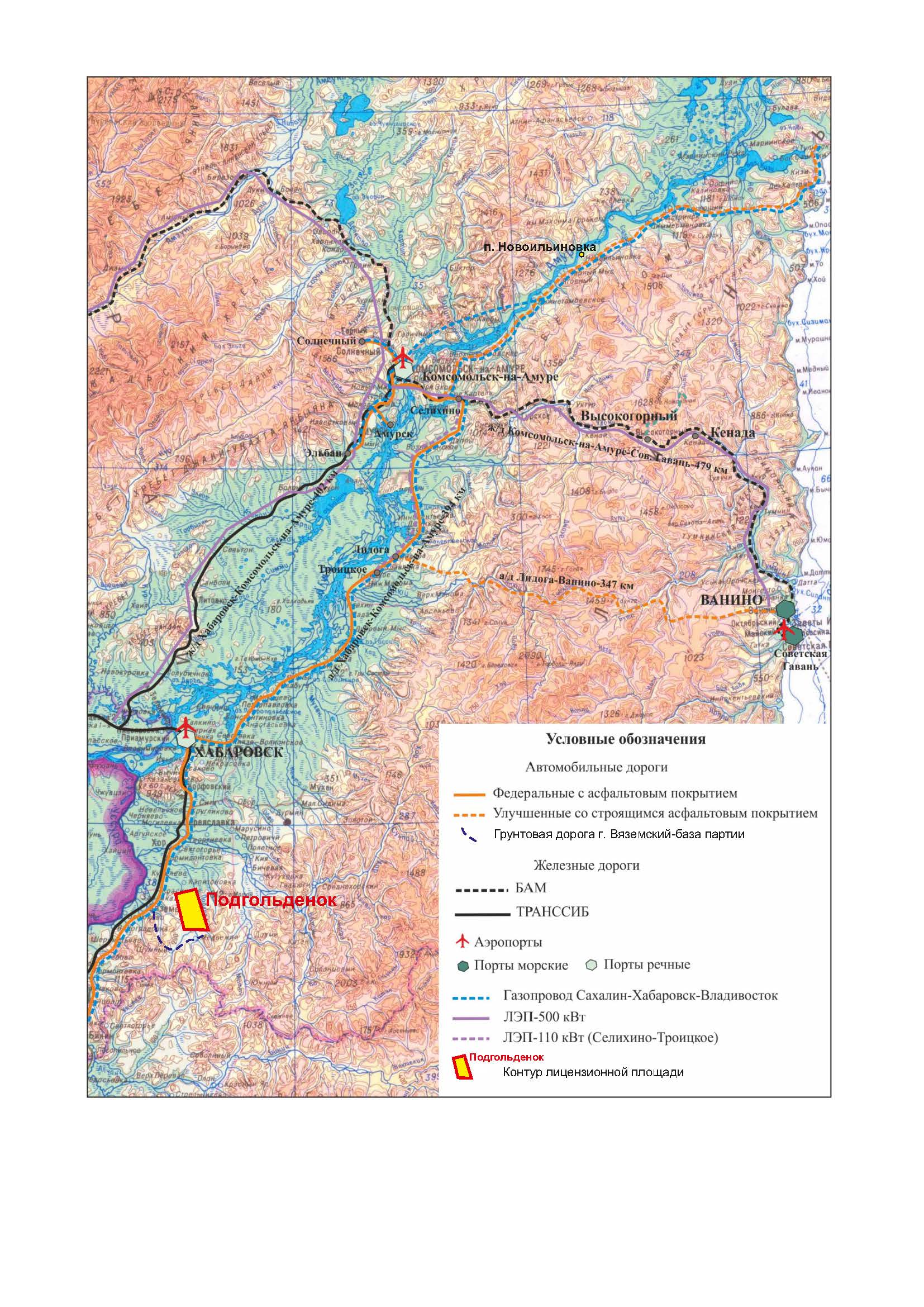 Рис. 2. Карта инфраструктуры южной и центральной части Хабаровского края, масштаб 1:1 000 000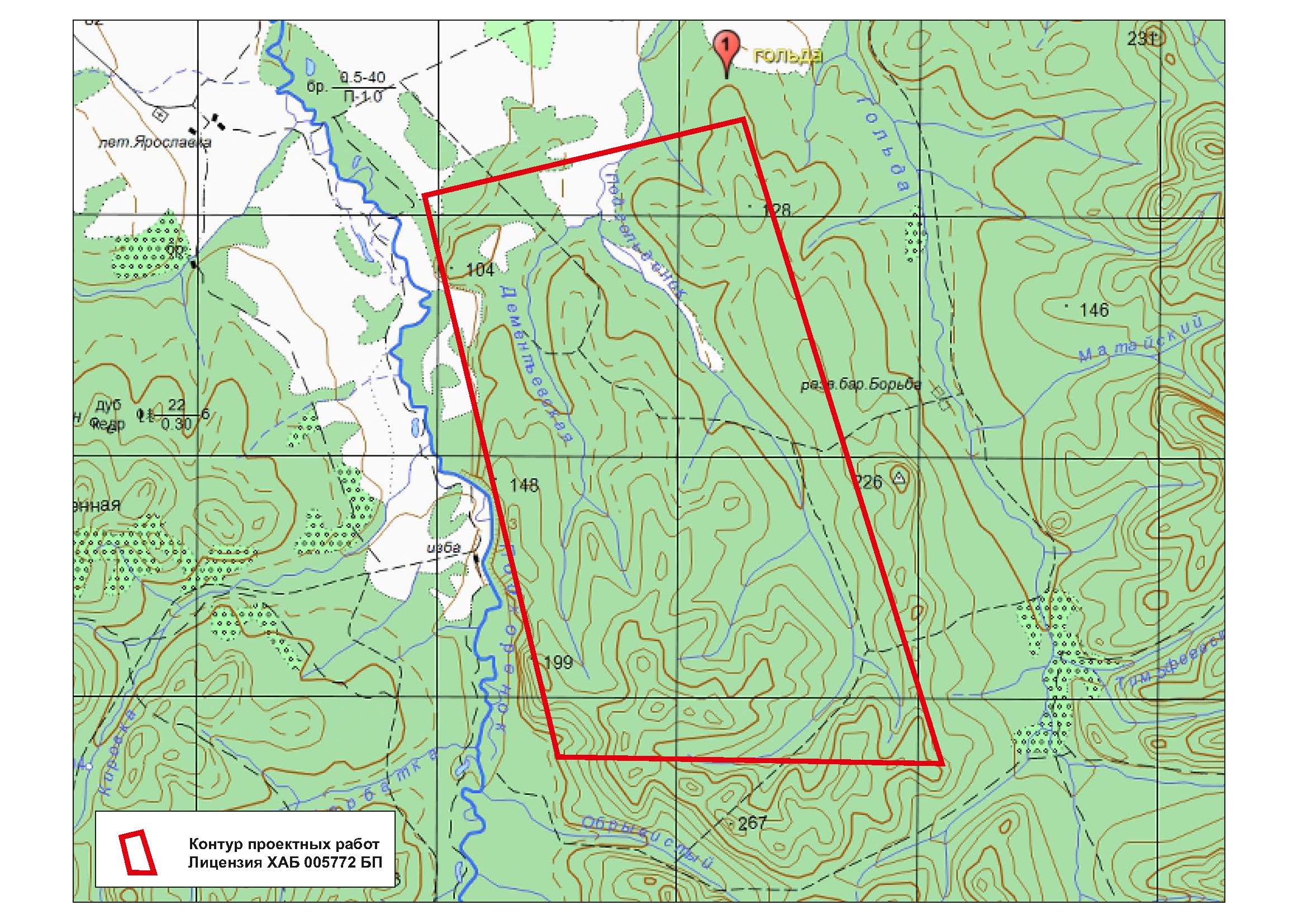 Рис. 3. Схема расположения участка. Масштаб 1:100 000                                             Рис. 5. Схема минерагенического районирования. Масштаб 1:500 000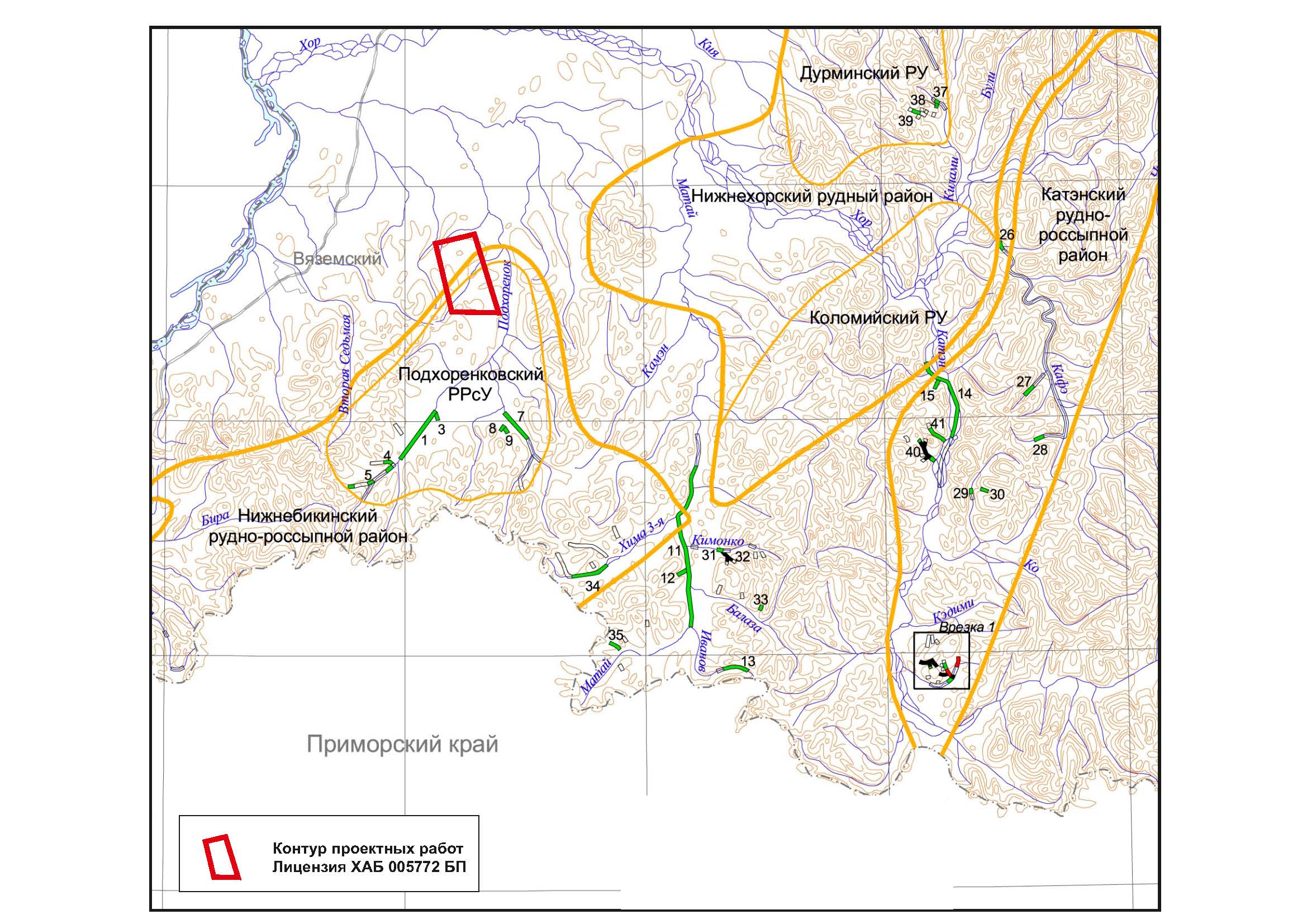 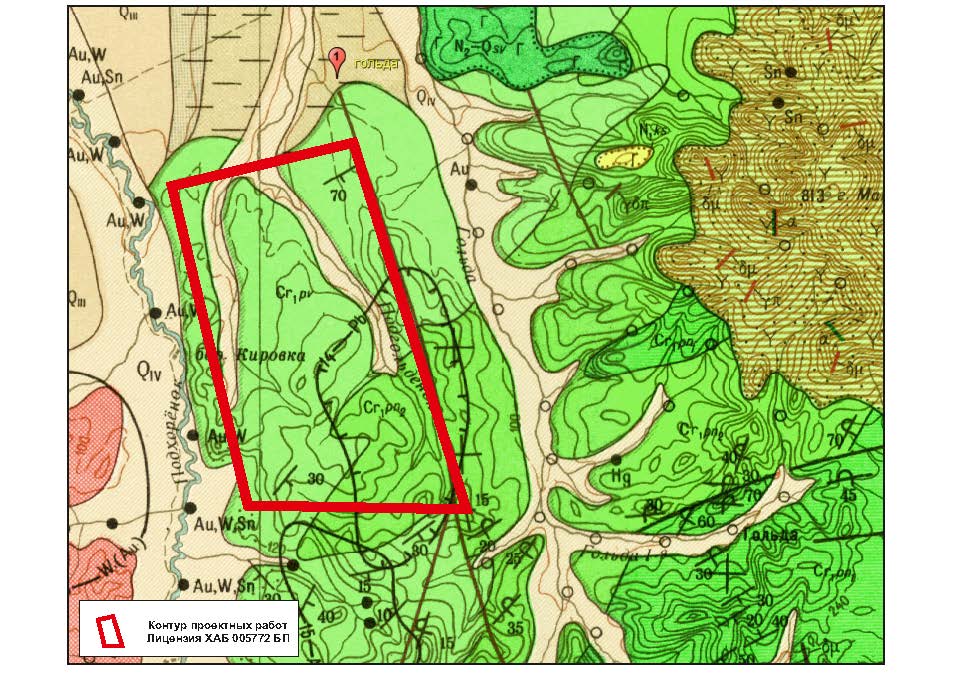 Рис. 6. Фрагмент геологической карты масштаба 1:200 000 (1981 г.)№N_ГСК-2011N_ГСК-2011N_ГСК-2011E_ГСК-2011E_ГСК-2011E_ГСК-2011Град.Мин.Сек.Град.Мин.Сек.1473634,6861351258,7992473708,7601351637,2003473215,3641351852,2844473216,1981351431,496Номер блокаДлина, мШирина, мМощность песков, мОбъем песков, тыс. м3Среднее содержание мг/м3Запасы, кг Россыпь руч. ПодгольдёнокРоссыпь руч. ПодгольдёнокРоссыпь руч. ПодгольдёнокРоссыпь руч. ПодгольдёнокРоссыпь руч. ПодгольдёнокРоссыпь руч. ПодгольдёнокРоссыпь руч. ПодгольдёнокС2-13000901.2324608196С1-11000901.221660865С2-23000901.2324608196Всего россыпь руч. ПодгольдёнокВсего россыпь руч. ПодгольдёнокВсего россыпь руч. ПодгольдёнокС2 - 392 кг; С1 - 65 кг; С2 + С1 - 457 кгС2 - 392 кг; С1 - 65 кг; С2 + С1 - 457 кгС2 - 392 кг; С1 - 65 кг; С2 + С1 - 457 кгС2 - 392 кг; С1 - 65 кг; С2 + С1 - 457 кгНомер блокаДлина, мШирина, мМощность песков, мОбъем песков, тыс. м3Среднее содержание мг/м3Запасы, кг Россыпь руч. ДементьевскийРоссыпь руч. ДементьевскийРоссыпь руч. ДементьевскийРоссыпь руч. ДементьевскийРоссыпь руч. ДементьевскийРоссыпь руч. ДементьевскийРоссыпь руч. ДементьевскийС2-12000901.2216608131С1-11000901.210860865,5С2-22000901.2216608131Всего россыпь руч. ДементьевскийВсего россыпь руч. ДементьевскийВсего россыпь руч. ДементьевскийС2 - 262 кг; С1 - 65,5 кг; С2 + С1 - 327 кгС2 - 262 кг; С1 - 65,5 кг; С2 + С1 - 327 кгС2 - 262 кг; С1 - 65,5 кг; С2 + С1 - 327 кгС2 - 262 кг; С1 - 65,5 кг; С2 + С1 - 327 кг